
Arbeitsblatt zu:Was soll ich mit meinem Leben machen?Kapitel 1: Was ist Glück für Ali? Kapitel 2: Was stört Ali an der Frage, welchen Job man machen soll? Kapitel 3: Warum meint Ali, die Jugend soll "das Tempo rausnehmen"? Worauf soll man sich seiner Meinung nach in Jobs konzentrieren?Kapitel 4: Worauf müssen jene Menschen Acht geben, die Arbeit einfach Arbeit sein lassen und den Sinn im Leben woanders suchen, sagt Ali?Kapitel 5: Wenn man schon weiß, was einen interessiert, aber keine Ahnung hat, wo man einen Job findet, was rät Ali dann?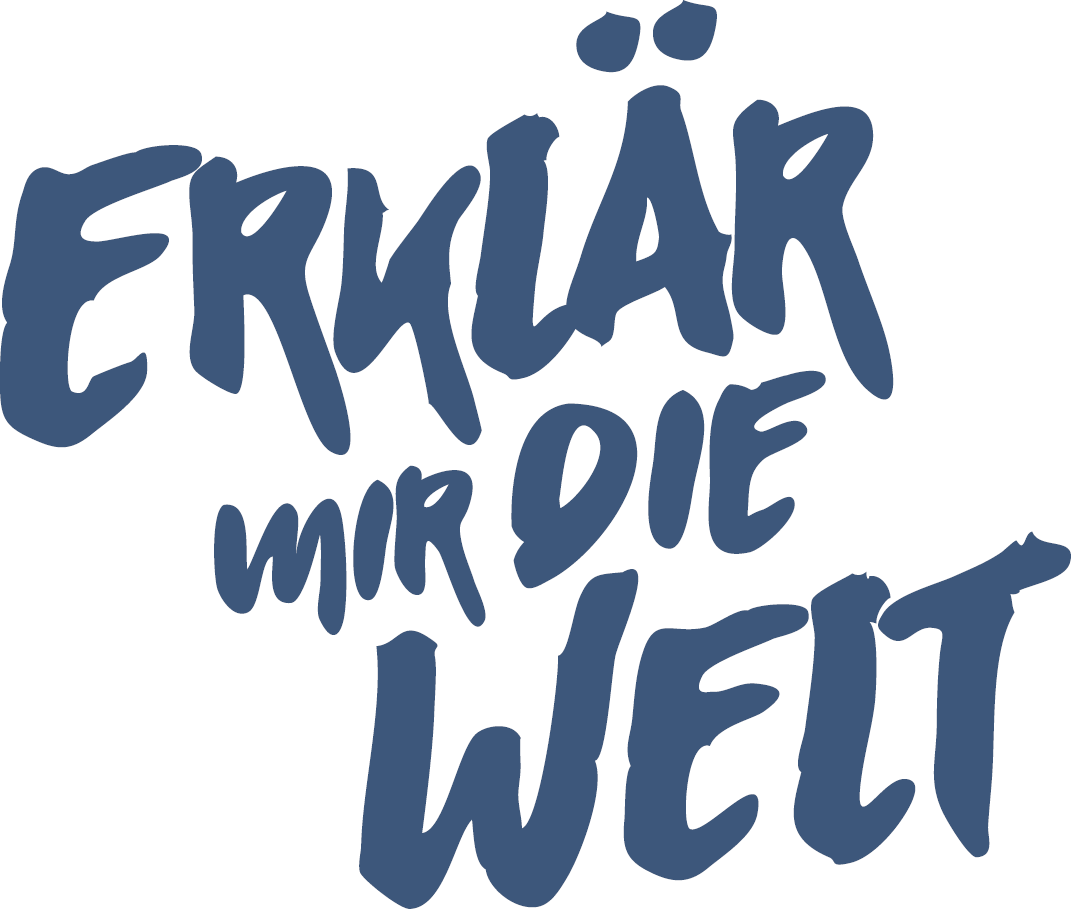 